LIFE & WORK OF THE CHURCHEaster Sunday – April 1, 2018Happy Birthday to: Mitchell Burns, Christine Annett, Lillyana Fife, Matt Hughson, Sam Mogk.TODAY:  Join us for Coffee & juice in the Fellowship Room following worship.  Happy Easter!THIS WEEK:Wednesday:   * Sorting for Rummage Sale begins @ 9am.  If you have an hour or two to spare, we would LOVE IT if you came out to help.  Everyone is welcome!Thursday:*OEY Playgroup in the Gym 9:30-11:30am*First Youth meets in the Gym @ 7pm*Senior Choir meets @ 7:30pm in the Music RoomUpcoming Dates & Events*First United Church ‘Retreat’ - Saturday, April 21 from 9am to 2pm.  The purpose of the Retreat is: To Explore the Vision of First United Church and come up with vision/goal strategies.  The Retreat is open to any congregation members who are interested.  If you would like to come, please sign up with Lori in the church office (there are handouts to pick up as well).  If you would like more information, or clarification about the Retreat, please speak to Rev. Emmanuel.*Spring Rummage Sale - Saturday, April 28 from 8:30 - 11:30am.  We need lots of volunteers to make this a successful sale and fundraiser!
**8:30am – Monday, April 23 – Men to set up Assembly Hall & Gym for the Sale.   Tables, chairs and racks involved.
**Men, women and young adults needed to help sell merchandise at the Sale on Saturday, April 28 from 8:30 to 11:30am plus clean up help if possible.
**CLEAN UP CREW for Saturday, April 28 11:30am.  Pack up remaining merchandise.  Tables & Racks taken down and put away.
Donations wanted:    *Excellent quality spring ladies clothing requested for our special boutique.    All sizes welcome!  *Good, clean Spring / Summer clothing for all ages.  *General Household goods - Small furniture items, puzzles, linens, bedding, art, kitchen items, etc.Items can be brought to the Accessibility Door Monday to Thursday 9am to 3pm.   Call Lois Whiteman (519-631-3337) for further information. The Nusery is staffed this morning for your convenience LIFE & WORK OF THE CHURCH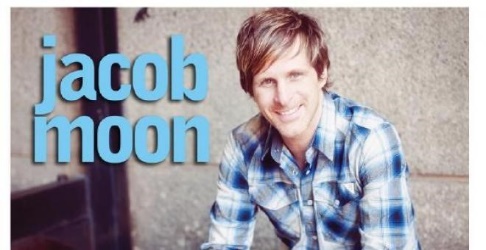 Easter Sunday – April 1, 2018Happy Birthday to: Mitchell Burns, Christine Annett, Lillyana Fife, Matt Hughson, Sam Mogk.TODAY:  Join us for Coffee & juice in the Fellowship Room following worship.  Happy Easter!THIS WEEK:Wednesday:   * Sorting for Rummage Sale begins @ 9am.  If you have an hour or two to spare, we would LOVE IT if you came out to help.  Everyone is welcome!Thursday:*OEY Playgroup in the Gym 9:30-11:30am*First Youth meets in the Gym @ 7pm*Senior Choir meets @ 7:30pm in the Music RoomUpcoming Dates & Events*First United Church ‘Retreat’ - Saturday, April 21 from 9am to 2pm.  The purpose of the Retreat is: To Explore the Vision of First United Church and come up with vision/goal strategies.  The Retreat is open to any congregation members who are interested.  If you would like to come, please sign up with Lori in the church office (there are handouts to pick up as well).  If you would like more information, or clarification about the Retreat, please speak to Rev. Emmanuel.*Spring Rummage Sale - Saturday, April 28 from 8:30 - 11:30am.  We need lots of volunteers to make this a successful sale and fundraiser!
**8:30am – Monday, April 23 – Men to set up Assembly Hall & Gym for the Sale.   Tables, chairs and racks involved.
**Men, women and young adults needed to help sell merchandise at the Sale on Saturday, April 28 from 8:30 to 11:30am plus clean up help if possible.
**CLEAN UP CREW for Saturday, April 28 11:30am.  Pack up remaining merchandise.  Tables & Racks taken down and put away.Donations wanted:    *Excellent quality spring ladies clothing requested for our special boutique.    All sizes welcome!  *Good, clean Spring / Summer clothing for all ages.  *General Household goods - Small furniture items, puzzles, linens, bedding, art, kitchen items, etc.Items can be brought to the Accessibility Door Monday to Thursday 9am to 3pm.   Call Lois Whiteman (519-631-3337) for further information. The Nusery is staffed this morning for your convenience 